Publicado en Barcelona el 28/01/2019 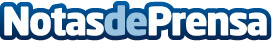 Cinesma, la startup que esta tomando el control sobre el mercado fragmentado de películas independientesLa industria del cine no para de crecer y está incrementando un 5% sobre el total mundial anualmenteDatos de contacto:Sonia G. HernandezCinesma.com665775878Nota de prensa publicada en: https://www.notasdeprensa.es/cinesma-la-startup-que-esta-tomando-el-control_1 Categorias: Finanzas Cine Emprendedores E-Commerce Consumo http://www.notasdeprensa.es